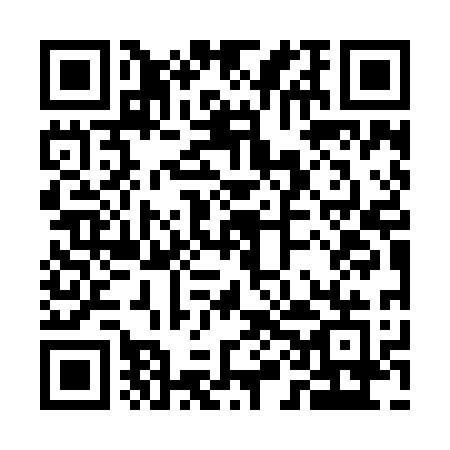 Prayer times for Bartibog Bridge, New Brunswick, CanadaMon 1 Apr 2024 - Tue 30 Apr 2024High Latitude Method: Angle Based RulePrayer Calculation Method: Islamic Society of North AmericaAsar Calculation Method: HanafiPrayer times provided by https://www.salahtimes.comDateDayFajrSunriseDhuhrAsrMaghribIsha1Mon5:336:591:255:547:529:192Tue5:306:571:255:557:539:203Wed5:286:551:245:567:549:224Thu5:266:531:245:577:569:245Fri5:236:521:245:587:579:256Sat5:216:501:245:597:589:277Sun5:196:481:236:008:009:298Mon5:176:461:236:018:019:319Tue5:146:441:236:028:039:3210Wed5:126:421:236:038:049:3411Thu5:106:401:226:048:059:3612Fri5:086:381:226:058:079:3813Sat5:056:361:226:058:089:3914Sun5:036:341:226:068:109:4115Mon5:016:321:216:078:119:4316Tue4:586:311:216:088:129:4517Wed4:566:291:216:098:149:4718Thu4:546:271:216:108:159:4819Fri4:526:251:206:118:169:5020Sat4:496:231:206:128:189:5221Sun4:476:221:206:138:199:5422Mon4:456:201:206:138:219:5623Tue4:426:181:206:148:229:5824Wed4:406:161:196:158:2310:0025Thu4:386:151:196:168:2510:0226Fri4:366:131:196:178:2610:0427Sat4:336:111:196:188:2710:0628Sun4:316:101:196:198:2910:0829Mon4:296:081:196:198:3010:1030Tue4:276:061:196:208:3210:11